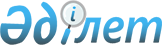 Сәтбаев қалалық мәслихатының 2018 жылғы 29 мамырдағы № 281 "Тіркелген салықтың бірыңғай мөлшерлемелерін белгілеу туралы" шешімінің күші жойылды деп тану туралыҚарағанды облысы Сәтбаев қалалық мәслихатының 2020 жылғы 21 ақпандағы № 505 шешімі. Қарағанды облысының Әділет департаментінде 2020 жылғы 28 ақпанда № 5716 болып тіркелді
      ЗҚАИ-ның ескертпесі!

      Осы шешімнің қолданысқа енгізілу тәртібін 2-т.  қараңыз.
      Қазақстан Республикасының 2016 жылғы 6 сәуірдегі "Құқықтық актілер туралы" Заңының негізінде қалалық мәслихат ШЕШІМ ЕТТІ:
      1. Сәтбаев қалалық мәслихатының 2018 жылғы 29 мамырдағы № 281 "Тіркелген салықтың бірыңғай мөлшерлемелерін белгілеу туралы" шешімінің (Нормативтік құқықтық актілерді мемлекеттік тіркеу тізілімінде № 4812 болып тіркелген, 2018 жылғы 15 маусымдағы "Шарайна" № 23 (2316) газетінде және Қазақстан Республикасы нормативтік құқықтық актілерінің эталондық бақылау банкінде электрондық түрде 2018 жылғы 18 маусымда жарияланған) күші жойылды деп танылсын.
      2. Осы шешім 2020 жылғы 1 қаңтардан бастап қолданысқа енгізіледі.
					© 2012. Қазақстан Республикасы Әділет министрлігінің «Қазақстан Республикасының Заңнама және құқықтық ақпарат институты» ШЖҚ РМК
				
      Сессия төрағасы

И. Бралин

      Сәтбаев қалалық мәслихатының хатшысы

Т. Хмилярчук
